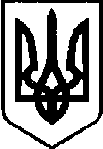 УКРАЇНАКАЛУСЬКА   МІСЬКА   РАДАВИКОНАВЧИЙ   КОМІТЕТРІШЕННЯвід _______________ № __________ м. КалушПро надання дозволів  на         розміщення зовнішніх        реклам приватному підприємству        «ІСМА-БУД» в м. Калуші,        в селі Вістова та Пійло Калуської міської         територіальної громади (вздовж         дороги державного значення         Н-10 Стрий-Мамалига).     Керуючись ч.6.ст.59 Закону України "Про місцеве самоврядування в Україні", відповідно до Типових правил розміщення зовнішньої реклами, затверджених постановою Кабінету Міністрів України від 29.12.2003 № 2067 "Про затвердження типових правил розміщення зовнішньої реклами" (зі змінами) та Правил розміщення зовнішньої реклами на території Калуської міської територіальної громади, затверджених рішенням виконавчого комітету міської ради від 27.04.2021 №130 "Про затвердження Правил розміщення зовнішньої реклами на території Калуської міської територіальної громади, беручи до уваги ескізи рекламних засобів з їхніми конструктивними рішеннями, топогеодезичні знімки місцевості (М 1:500) з прив'язками місць розташування рекламних засобів, комп’ютерні макети місць, розглянувши заяви  приватного підприємства «ІСМА-БУД» про надання дозволів на розміщення зовнішніх  реклам  в м. Калуші, с. Вістова та с. Пійло Калуської міської територіальної громади (вздовж дороги державного значення Н-10 Стрий-Мамалига), виконавчий комітет міської ради В И Р І Ш И В :Дати дозволи на розміщення зовнішніх  реклам приватному підприємству «ІСМА-БУД» терміном на п'ять років в :С. Вістова (вздовж дороги державного значення Н-10 Стрий-Мамалига км 79+500, праворуч) - спеціальна рекламна конструкція типу "біг-борд", розміром 3.00 м х 6.00 м (рекламний засіб №1);С. Вістова (вздовж дороги державного значення Н-10 Стрий-Мамалига км 78+480, праворуч) - спеціальна рекламна конструкція типу "біг-борд", розміром 3.00 м х 6.00 м (рекламний засіб №2);С. Вістова (вздовж дороги державного значення Н-10 Стрий-Мамалига км 78+480, ліворуч) - спеціальна рекламна конструкція типу "біг-борд", розміром 3.00 м х 6.00 м (рекламний засіб №3);С. Вістова (вздовж дороги державного значення Н-10 Стрий-Мамалига км 78+880, ліворуч) - спеціальна рекламна конструкція типу "біг-борд", розміром 3.00 м х 6.00 м (рекламний засіб №4);С. Вістова (вздовж дороги державного значення Н-10 Стрий-Мамалига км 78+880, праворуч) - спеціальна рекламна конструкція типу "біг-борд", розміром 3.00 м х 6.00 м (рекламний засіб №5);С. Вістова (вздовж дороги державного значення Н-10 Стрий-Мамалига км 79+500, ліворуч) - спеціальна рекламна конструкція типу "біг-борд", розміром 3.00 м х 6.00 м (рекламний засіб №6); С. Пійло (вздовж дороги державного значення Н-10 Стрий-Мамалига км 63+930, ліворуч) - спеціальна рекламна конструкція типу "біг-борд", розміром 3.00 м х 6.00 м;М. Калуш, на вул. Львівській (вздовж дороги державного значення Н-10 Стрий-Мамалига км 70+325, ліворуч) - спеціальна рекламна конструкція типу "біг-борд", розміром 3.00 м х 6.00 м.2. Приватному підприємству «ІСМА-БУД»:2.1. В п’ятиденний термін після реєстрації дозволів укласти договір з комунальним підприємством «Міський інформаційний центр» про надання в тимчасове користування місць, які перебувають у комунальній власності, для розташування спеціальних конструкцій.2.2. Конструкції розташовувати з дотриманням вимог законодавства у галузізовнішньої реклами, інших нормативно-правових актів, у тому числі Правил  розміщення зовнішньої реклами на території Калуської міської територіальної громади.  2.3. Забезпечити рекламні засоби маркуванням із зазначенням на каркасі рекламних засобів найменування розповсюджувача зовнішніх реклам, номера його телефону, дати видачі дозволу та строку його дії.  2.4. Після розташування рекламних засобів у п’ятиденний строк  подати управлінню архітектури та містобудування Калуської міської ради фотокартки місць розташування рекламних засобів (розміром не менш як 6 х 9 сантиметрів).  3.  Приватному підприємству «ІСМА-БУД» в десятиденний термін після закінчення терміну дії цього рішення  демонтувати рекламні конструкції, а ділянки привести у придатний для використання стан.4. При невиконанні п.3. цього рішення комунальному підприємству «Міський інформаційний центр» (Тетяна Кригануца) здійснити демонтаж тимчасових рекламних конструкцій з відшкодуванням приватним підприємством «ІСМА-БУД» затрачених коштів на демонтаж та зберігання. 5. Контроль за виконанням цього рішення покласти на першого заступника міського голови  Мирослава Тихого.Міський голова                                                     Андрій Найда